Сценарий открытого урока, посвященного 71-ой годовщине Победы в Великой Отечественной войне.Тема открытого урока-викторины: « Цена Победы»Форма проведения: интегрированный урок-викторина.Авторы: учитель ОБЖ МОУ СОШ №40 Винник Дмитрий Иванович, учитель русского языка и литературы МОУ СОШ №40 Винник Ирина Ивановна.Цель проведения: 1. Развитие интереса к историческому прошлому нашей страны через изучение событий Великой Отечественной войны.
2. Воспитание чувства патриотизма и гражданственности.
3. Воспитание чувства гражданского долга и чувства благодарности к погибшим в годы Великой Отечественной войны, ветеранам и людям старшего поколения. 
4. Выявление интеллектуальных способностей школьников.
5. Развитие наблюдательности, внимания, познавательного интереса к истории.
Задачи:
1. Активизировать познавательную деятельность школьников.
2. Формировать чувство партнерства наряду с чувством индивидуализма;
3. Развивать умение переноса полученных знаний в нестандартные условия.
Оформление: 
Урок проходит в кабинете литературы.На сцене экран. В кабинете оформлена выставка рисунков, фотографий, книг, посвященных Великой Отечественной войне. Портреты знаменитых людей – героев Великой Отечественной войны.
Оборудование: 
1.         Компьютер.Мультимедийная установка.
3.        Комплекты карточек  для оценивания участников.
Жюри: 
1. Заместитель директора по УВР.2. Учитель истории.3. Учитель литературы. 4. Старшеклассники.
Участники: 
• 6 игроков, прошедших отборочный тур, и болельщики.
Ход игры:
(вся наглядная информация предоставляется в виде мультимедийной презентации)
Ведущий: Мы собрались сегодня, чтобы расширить свой кругозор по истории Великой Отечественной войны, попробовать свои силы в конкурсе знаний, порадоваться за тех, кто станет победителем нашего открытого урока-викторины. 
Сегодня пришли 6 участников, которым предстоит бороться за звание знатока страниц Великой Отечественной войны. Пришло время познакомиться. (Представление участников)
Перед началом игры просьба внимательно выслушать и запомнить правила поведения, как для игроков, так и для зрителей.
Урок– викторина состоит из 3-х туров и финала. В первом участвуют все игроки. Во втором туре остается четыре наиболее удачливых игрока. По результатам третьего тура остаются двое игроков, которым и предстоит сыграть в финале. 
Участникам предлагается вопрос и варианты ответа на него. Участник должен найти правильный ответ и записать его в «Бланк правильных ответов», затем участники с разрешения ведущего оглашают свой вариант, если он правильный в бланк вклеивается ЗВЕЗДА. По количеству набранных звезд подводятся итоги каждого тура, а затем и игры. Зрители, внимание! Во время игры соблюдать тишину, не выкрикивать, не подсказывать. 

Ведущий: 71 мирная весна прошла со времен Великой Победы. Практически не осталось в живых ветеранов. Дети, родившиеся после войны давно стали взрослыми,  у них родились свои дети, внуки, а то и правнуки. Великая Отечественная война давно должна была стать страницами истории, но мы вновь и вновь обращаемся к ней.  Почему?
Потому что с каждым годом доступной становится все больше информации, происходит совершенно новое осмысление событий того времени, осмысление о «цене» победы.
(Слайд №1)  название: Цена Победы.
Ведущий:Сегодня я предлагаю вам принять участие в уроке-викторине «ЦЕНА ПОБЕДЫ», которая посвящена событиям Великой отечественной войны. Объявляется I тур.Вопросы I тура:Внимание на экран! (работа с презентацией по щелчку)
Вопрос 1: Назовите дату начала Великой Отечественной войны? (Слайд №2)
Ответ: Действительно, 22 июня 1941 года в 12 часов дня Молотов выступил по радио с официальным обращением к гражданам СССР, сообщив о нападении Германии на СССР и объявив о начале отечественной войны.(Слайд №3 с ответом: 22 июня 1941 года в 4 часа утра)
Вопрос 2: Известно, что война началась 22 июня 1941 года. Кто выступил по радио перед народом в этот день и сообщил о начале войны?(Слайд №4)
Ответ: В полдень первого дня войны с обращением к народу выступил первый заместитель Председателя СНК, нарком иностранных дел СССР В. М. Молотов(Слайд №5 с ответом:нарком иностранных дел СССР Молотов)
Вопрос 3: Вспомните, в каком году была прорвана блокада Ленинграда? (Слайд №6)
Ответ: Лишь в январе 1943 года блокада горда Ленинграда была прорвана и по отбитому у врага коридору шириной всего 8 – 11 км началось бесперебойное снабжение города продовольствием, сырьем для промышленных предприятий, вооружением для его защитников.(Слайд №7 с ответом: в январе 1943 года была прорвана блокада Ленинграда).
Вопрос 4: С середины сентября 1943 года на Левобережной Украине на 700-километровом фронте произошло форсирование этой реки. Окакой реке идет речь? (Слайд №8)
Ответ: Осенью 1943 года войска центрального фронта, преодолевая упорное сопротивление врага, форсировали Днепр севернее Киева. Отразив ожесточенные контратаки немецко-фашистских войск, советские войска 6 ноября 1943 г. освободили столицу Украины - Киев.(Слайд №9 с ответом: река Днепр).
Вопрос 5: Об этом грозном оружии времен Великой Отечественной войны  маршал Георгий Константинович Жуков сказал: «Реактивные снаряды своими действиями производили сплошное опустошение. Я осмотрел районы, по которым велся обстрел, и увидел полное уничтожение оборонительных сооружений...». О каком грозном оружии идет речь? (Слайд №10)
Ответ : Речь идет о легендарной «катюше» - боевой машине реактивной артиллерии. О создании и применении «Катюши» (БМ-13)  написаны книги, сняты фильмы. Слайд №11 с ответом: это – «Катюша).
Вопрос 6: Кто командовал  парадом Победы на Красной площади в Москве 24 июня 1945 года? (Слайд №12)
Ответ : Командовал парадом Рокоссовский Константин Константинович, принимал парад Жуков Георгий Константинович.(Слайд №13 с ответом :Константин Константинович Рокоссовский – командовал, Георгий Константинович Жуков – принимал парад).  
Вопрос 7: Назовите имя и фамилию легендарной партизанки из Пеновского района, именем которой названа одна из улиц нашего города. (Слайд №14)
Ответ: Лиза Чайкина. (Слайд №15 с ответом)Вопрос 8: На какой из представленных фотографий изображен памятник воинам, погибшим в ВОВ расположенный в нашем городе? Как он называется? (Слайд №16)
Ответ : Обелиск Победы. (Слайд №17 и №18 с ответом и фотографией)Ведущий:     Сейчас жюри должно подвести итоги 1-го тура, сосчитать правильные ответы участников и решить, кто же проходить во 2-ой тур.Жюри подводит итоги и объявляет 4-х участников 2-го тура.Вопросы II тура:Участникам предлагаются «Логические цепочки». Участники должны исключить неверный ответ. 
Вопрос 1: Какой награды не существует? (Слайд №19)  На слайде  - изображения наград: А) Орден Отечественной войны Б) Орден Красного ЗнамениВ) Медаль за Отвагу   
Ответ: 4. Существует медаль «За отвагу», а ордена такого нет. (Слайд №20 с ответом)
Вопрос 2: Все ли фильмы, перечисленные на слайде, рассказывают о событиях Великой Отечественной войны? (Слайд №21)На слайде названия фильмов:А) «Горячий снег» (по мотивам романа К.Симонова «Горячий снег»)Б) «9 рота»В) «А зори здесь тихие…» (по повести Б.Васильева «А зори здесь тихие»)
Ответ: 3. Фильм «9 рота» рассказывает о событиях, произошедших в Афганистане. (Слайд №22 с ответом)
Вопрос 3: Какое сражение не имеет отношение к Великой Отечественной войне? (Слайды№23)Слайд №24 – Сражение на Курской дугеСлайд №25 – Сталинградская битваСлайд №26 – Бородинское сражение (с ответами)
Ответ:  Сражение на Бородинском поле относится к Отечественной войне 1812 года.
Вопрос 4: Перечислены названия песен, какая из них не относится к песням военной поры? (Слайд №27 с ответом)      ЗВУЧАТ ВСТУПЛЕНИЯ К ДАННЫМ ПЕСНЯМА) «Офицеры» - Олег ГазмановБ) «Землянка» - Леонид УтесовВ) «День Победы» - Иосиф Кобзон
Ответ: 1
Вопрос 5: Все перечисленные города относятся к городам-героям. Нет ли среди них «лишнего»? (Слайд №28)Слайд №29 – РжевСлайд №30 – МоскваКрасноярск
Ответ: 3. город Красноярск не является городом-героем. 
Вопрос 6: Как называлась операция Гитлера по захвату Москвы? (Слайд №31)А) «Тайфун» (Немецкая операция, целью которой был захват и уничтожение Москвы)Б) «Барбаросса» (Военная компания Германии против СССР)В) «Цитадель» (План немецкого Генштаба, направленный на выравнивание положения после начала коренного перелома (конец 1942-начало 1943)
Ответ: А. «Тайфун»    (Слайд №32 с ответом)Ведущий:     Сейчас жюри должно подвести итоги 2-го тура, сосчитать правильные ответы участников и решить, кто же проходить в 3-ий тур.Жюри подводит итоги и объявляет 2-х участников 3-го тура.Вопросы III тура:Вопрос 1: Определите, о каком плане фашистской Германии идёт речь? (Слайд №33):
«Будущая картина политической карты России: Северная Россия отойдёт к Финляндии; протектораты в Прибалтике, на Украине, в Белоруссии… Борьба против России: уничтожение большевистских комиссаров и коммунистической интеллигенции… 
Эта война будет резко отличаться от войны на Западе. На Востоке сама жестокость – благо для будущего».
(Правильный ответ: план «Барбаросса»)
Вопрос 2: Кто и когда впервые сказал эти слова: «Наше дело правое. Враг будет разбит. Победа будет за нами!». (Слайд №34)
(Правильны ответ: эти слова из выступления Вячеслава Михайловича Молотова по радио 22 июня 1941 г.)
Вопрос 3: Назовите самое популярное женское имя в годы Великой Отечественной войны? (Слайд №35)
(Правильный ответ: Катюша, Екатерина)
Вопрос 4: Как называлась и где проходила дорога, связывающая блокадный Ленинград с остальным миром? (Слайд №36)
(Правильный ответ: Дорога Жизни, проходившая по Ладожскому озеру)ФиналДвое оставшихся участников должны придумать торжественное поздравление ветеранам ВОВ за 3 минуты.Ведущий:      Пока наши финалисты готовятся к последнему испытанию, я немног  расскажу вам о нашем родном городе и наших выдающихся земляках военного времени.                В этом году исполняется 71 год Победе Советского Союза в Великой Отечественной войне, Параду Победы,  46 лет Мемориальному комплексу в честь ратных и трудовых подвигов калининцев в годы войны, 41 год тверскому парку Победы.        Вместе со всей страной жители Верхневолжья радовались Победе и оплакивали погибших. Более 270 тысяч из 700 тысяч ушедших на фронт уроженцев Калининской области не вернулись с полей сражений, а на калининской земле остались лежать более 200 тысяч советских воинов.       15 тысяч жителей области действовали в составе 73 истребительных батальонов, 14 тысяч сражались с врагом в партизанских отрядах.      Боевыми подвигами прославили калининцы свою землю. Имена Лизы  Чайкиной, пеновской разведчицы, легендарного летчика Михаила Громова, командующего Черноморским флотом, руководителя обороны Одессы и Севастополя Филиппа Октябрьского, маршала бронетанковых войск Павла Ротмистрова, командира всех партизанских сил  Константина Заслонова, маршала Матвея Захарова, который видя расстановку немецких сил в обход главнокомандующего Сталина отдал приказ о приведении одесского округа в полную боевую готовность и имена многих других наших земляков стали известны всей стране. Тысячи уроженцев области были награждены орденами и медалями, более 300 стали Героями Советского Союза, десятки калининцев 24 июня 1945 г. прошли по Красной площади в колоннах Парада Победы.     Три года по территории области, в которую в те времена входило 69 районов, проходил фронт, шли жестокие, кровопролитные бои. После них территории ряда районов превратились в пустыню. Были разрушены города Калинин, Ржев, Старица, Торжок, поселки Погорелое Городище, Селижарово. С лица земли были стерты и уже не восстановлены 313 деревень и многие населенные пункты в других районах региона, по которым нет точных данных. Более 40 тысяч мирных жителей области погибло во время оккупации. Только в Ржевском районе более 100 деревень пережили трагедию белорусской д. Хатынь: были сожжены фашистами вместе с жителями.       Только по официальным  данным нашей области (в довоенных границах) был нанесен ущерб на сумму более 26 миллиардов рублей в довоенных ценах. Было разрушено, сожжено или уничтожено 705 предприятий, 20 совхозов, 5 тысяч колхозов, 575 учреждений здравоохранения, 1394 школы, 122 дошкольных учреждения, 236 клубов и театров, 14 музеев, 23 библиотеки.       Жители области внесли большой вклад в достижение победы над врагом. Они поставляли фронту бомбы и снаряды, мины и минометы, санитарные вагоны, солдатские сапоги и валенки, белье, ремонтировали боевую технику, выращивали хлеб и овощи, заготавливали лес, работали в госпиталях, собирали деньги на строительство танковых колонн и авиационных эскадрилий, воспитывали детей погибших защитников Родины.       За мужество и стойкость в борьбе с фашистскими захватчиками и самоотверженность в восстановлении разрушенного врагом хозяйства Калининская область была награждена в 1966 г. орденом Ленина, город Ржев (1978 г.) и станция Бологое (1985 г.) награждены орденами Отечественной войны 1-й степени. В память о ратных и боевых подвигах жителей области в областном центре в декабре 1970 г. был открыт Обелиск Победы. К настоящему времени во всех районных центрах сооружены памятные мемориальные комплексы и обелиски.       На сегодняшний день областная столица Тверь и город Ржев указом Президента Российской Федерации стали городами воинской славы.      8 мая 1975 г. в г. Калинине на проспекте Победы на месте бывшего яблоневого сада был заложен парк имени 30-летия Победы над фашистской Германией. Символично, что основу яблоневого сада ещё в конце войны составили саженцы из питомника одного из колхозов разоренного фашистами Ржевского района. В 1975 г. Герои Советского Союза, Герои Социалистического Труда посадили рядом с яблонями голубые ели, которые образовали главную аллею парка. Сегодня парк называется парком Победы.       Через 71 год после окончания войны память о ней, о тех, кто отстоял нашу землю от врага, жива. Документальный фильм Андрея Ульянова «Калинин после оккупации»Участники предлагают свои варианты поздравлений, жюри их оценивает.Заключение     Конечно, в рамках одного урока невозможно рассмотреть все события Великой Отечественной войны, но я думаю что сегодня каждый из вас еще раз восстановил в памяти основные события того времени. Нам есть о чем задуматься, и есть чем гордиться.
Мы помним и чтим заслуги и подвиги людей, защищавших нашу Родину. Давайте почтим их память Минутой молчания.Звучит песня «О  той весне, о той войне…»Литература:1. Методическое пособие для тех, кто работает с детьми. Калейдоскоп внеклассных мероприятий. Выпуск № 2 М.: Илекса. Народное образование. Ставрополь 2003.Составитель Хохлова С.В. 
2. Методические рекомендации организаторам работы по патриотическому воспитанию детей. – М.: “Равнение на победу” Изд-во ЦГЛ 2004 Н.В.Мазыкина, А.А. Монахов. 
3. Журналы “Основы Безопасности жизнедеятельности” 2003-2015 г.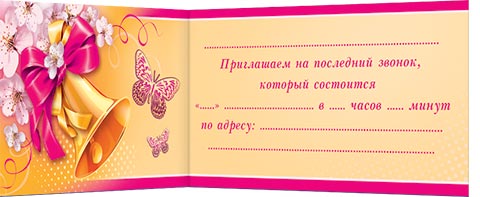 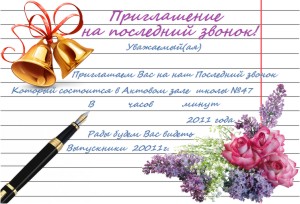 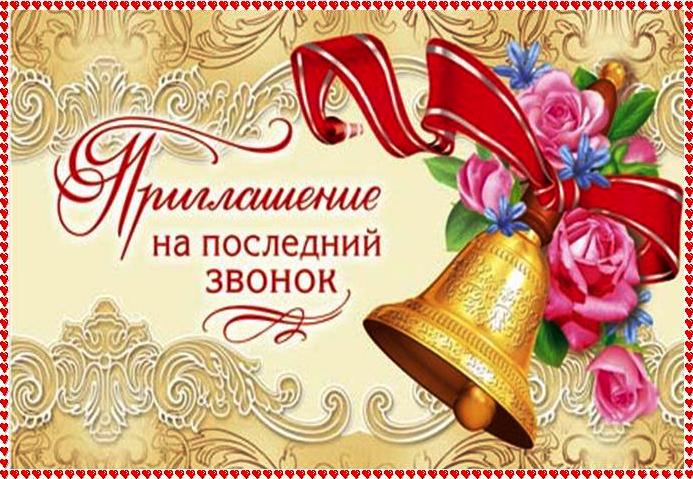 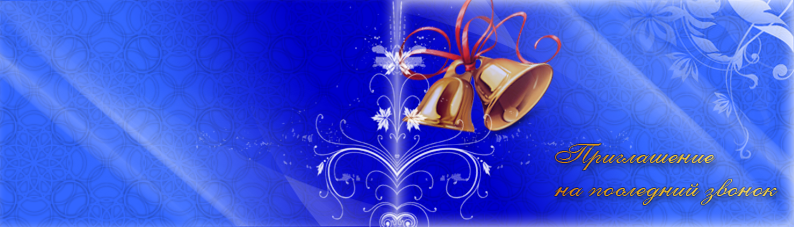 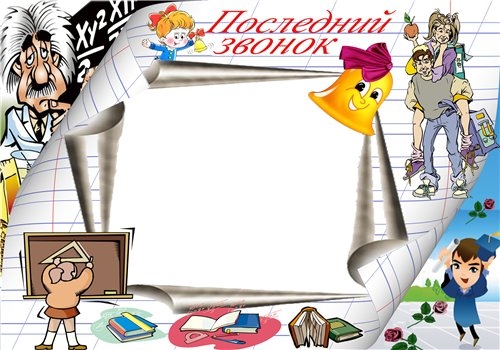 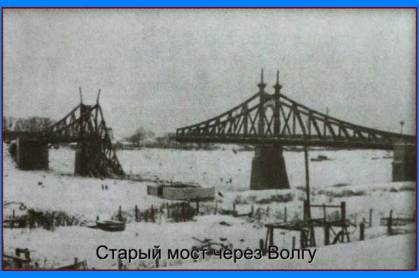 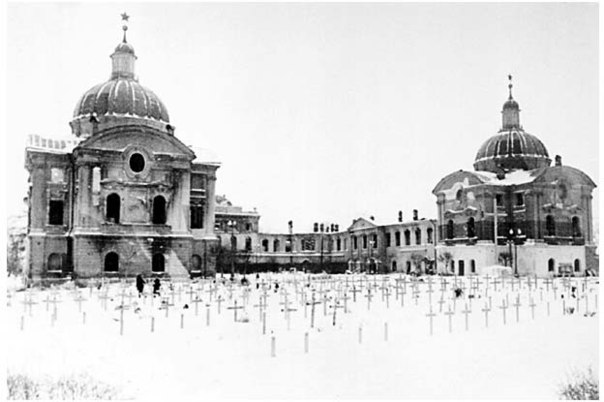 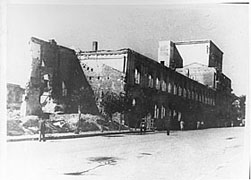 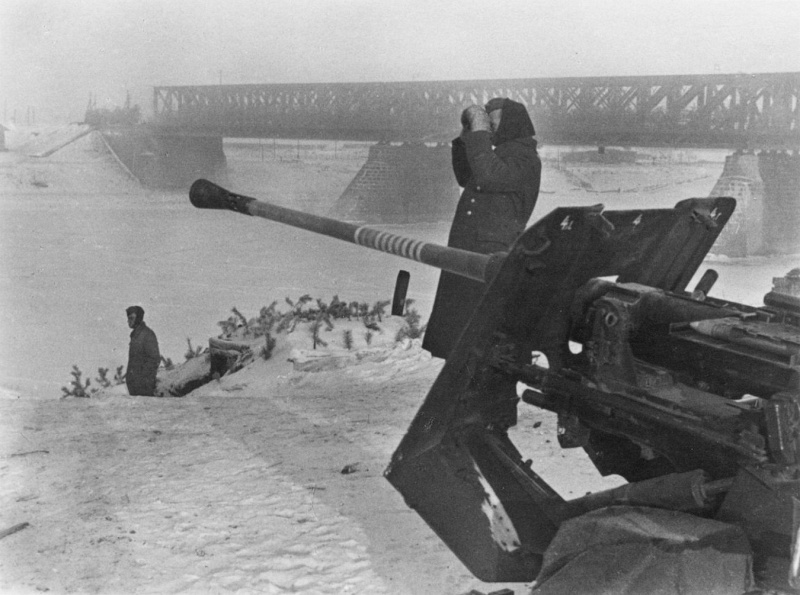 